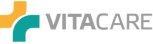 DOHODA O POSKYTOVANÍ ZDRAVOTNEJ STAROSTLIVOSTI uzatvorená podľa zákona č. 576/2004 Z. z. o zdravotnej starostlivosti, službách súvisiacich s poskytovaním zdravotnej starostlivosti a o zmene a doplnení niektorých zákonov v znení neskorších predpisov (ďalej len „zákon č. 576/2004“) medziAmbulanciou všeobecného lekára, VITACARE, s. r. o., Kráľová pri Senci č. 378, Kráľová pri Senci, 900 50, doc. MUDr. Marek Kučera, PhD., MHA, MPH (garant ambulancie).Poskytovateľ sa touto Dohodou o poskytovaní zdravotnej starostlivosti (ďalej len „Dohoda“) zaväzuje v súlade s ustanoveniami zákona č. 576/2004 poskytovať poistencovi zdravotnú starostlivosť a služby súvisiace s poskytovaním zdravotnej starostlivosti, uvedené vo Všeobecných podmienkach poskytovateľa pre poskytovanie zdravotnej starostlivosti a služieb súvisiacich s poskytovaním zdravotnej starostlivosti (ďalej len „Všeobecné podmienky“) a poistenec túto zdravotnú starostlivosť a tieto služby prijíma a akceptuje Všeobecné podmienky. Poistenec svojím podpisom na tejto Dohode potvrdzuje, že sa pred podpísaním tejto Dohody so Všeobecnými podmienkami riadne oboznámil, súhlasí s nimi a akceptuje ich. Poskytovateľ a poistenec sa dohodli, že každý účastník tejto Dohody je oprávnený túto Dohodu kedykoľvek vypovedať aj bez uvedenia dôvodu písomnou výpoveďou doručenou druhému účastníkovi tejto Dohody; v prípade výpovede zaniká táto Dohoda prvým dňom kalendárneho mesiaca nasledujúceho po kalendárnom mesiaci, v ktorom bola výpoveď doručená druhému účastníkovi tejto Dohody.Poistenec vyhlasuje, že v uplynulých 6 mesiacoch neuzatvoril dohodu o poskytovaní zdravotnej starostlivosti s iným všeobecným lekárom pre dospelých, že všetky uvedené údaje sú pravdivé a že jeho vôľa pri uzatváraní Dohody je slobodná, vážna a bez omylu. Ambulancia všeobecného lekára VITACARE, s .r. o.PriezviskoMenoRodné čísloZdrav. PoisťovňaE-mailTelefónTrvale bytomDátum Podpis 